Changing the Agent Phone Number in GenesysThis process changes the number in Genesys to allow an agent to take inbound calls and make outbound calls from the phone number it is switched toProcessLog into GenesysIn the Genesys Workspace, you will see your name and one of the two numbers associated with your account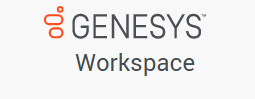 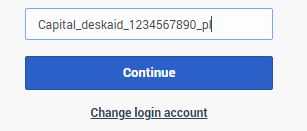 Using the cursor, click on the agent number and delete it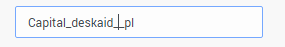 Type in your other agent number and click continue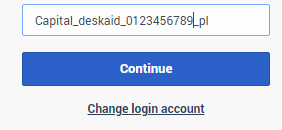 November 23, 2021